Your recent request for information is replicated below, together with our response.Do Police Scotland recruit rank and file police officers from other territorial Police Forces and also MOD Police and Civil Nuclear Constabulary Police?Police Scotland recruit from other territorial Police Forces but not from Ministry of Defence Police Force or Civil Nuclear Constabulary. More specifically, in the last ten years, in relation to authorised Firearms Officers. Have Police Scotland accepted applications from officers serving in the Civil Nuclear Constabulary and Ministry of Defence Police to take up authorised Firearms Officer roles within Police Scotland?Please provide me the numbers for each from the CNC and MOD Police over the last ten years? When a police officer is recruited from these two Home Office Police Constabularies what length of training is involved at Police Scotland in order to qualify them to with as Police officers at Police Scotland?As per the response to the first question, Police Scotland do not recruit from Ministry of Defence Police Force or Civil Nuclear Constabulary.As such, in terms of Section 17 of the Freedom of Information (Scotland) Act 2002, this represents a notice that the information you seek is not held by Police Scotland.If you require any further assistance please contact us quoting the reference above.You can request a review of this response within the next 40 working days by email or by letter (Information Management - FOI, Police Scotland, Clyde Gateway, 2 French Street, Dalmarnock, G40 4EH).  Requests must include the reason for your dissatisfaction.If you remain dissatisfied following our review response, you can appeal to the Office of the Scottish Information Commissioner (OSIC) within 6 months - online, by email or by letter (OSIC, Kinburn Castle, Doubledykes Road, St Andrews, KY16 9DS).Following an OSIC appeal, you can appeal to the Court of Session on a point of law only. This response will be added to our Disclosure Log in seven days' time.Every effort has been taken to ensure our response is as accessible as possible. If you require this response to be provided in an alternative format, please let us know.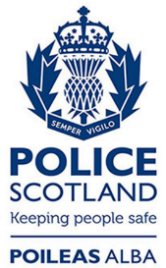 Freedom of Information ResponseOur reference:  FOI 23-2116Responded to:  13 September 2023